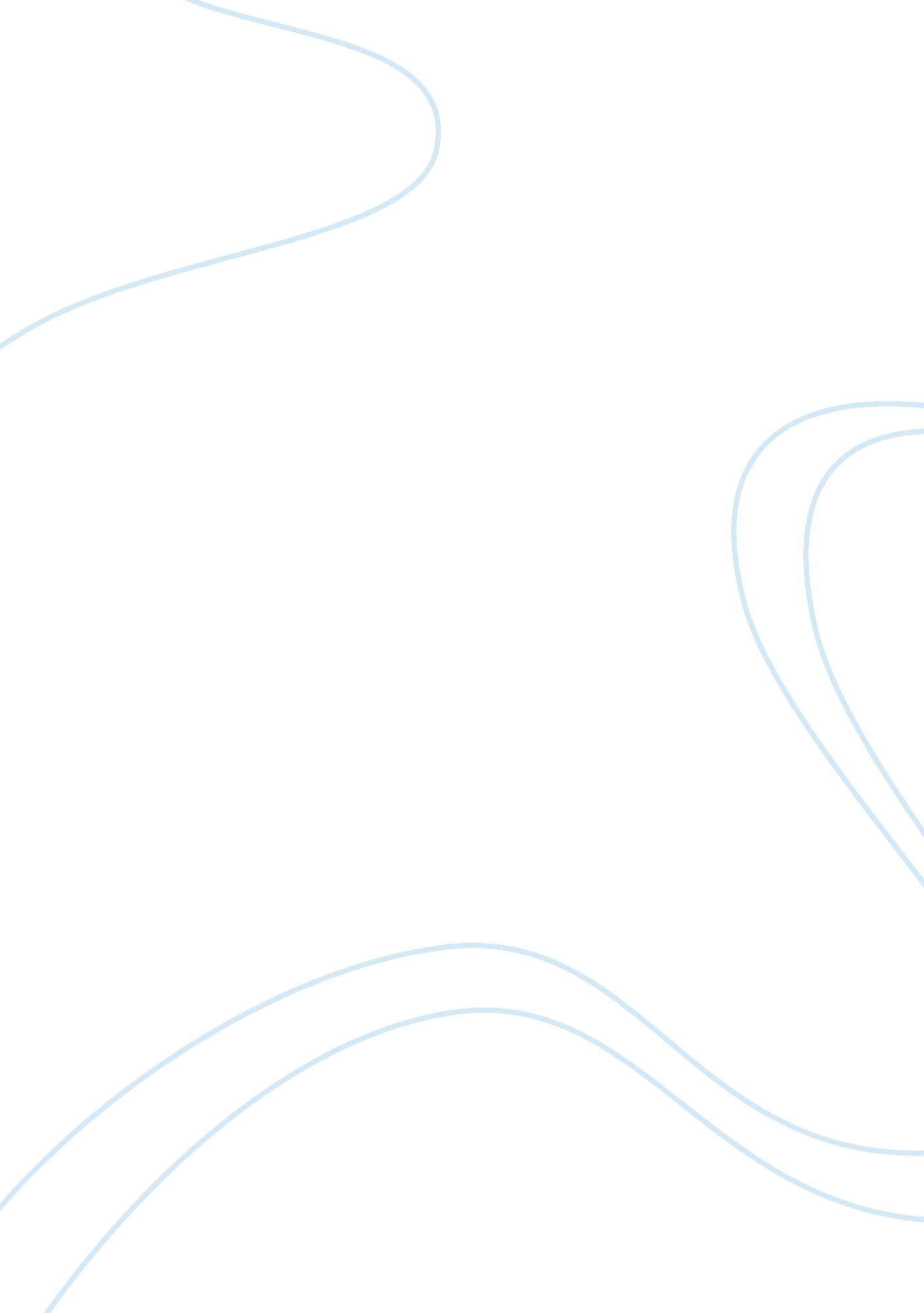 Review on goldsworthy, adrian keith. the fall of carthage: the punic wars, 265-14...History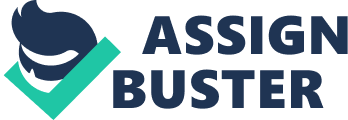 Book review: The Fall of Carthage The Punic Wars, 265-146 BC The thesis if the book revolves around the factors that led to the Rome’s rise in power when it was at war with Carthage for decades (Goldsworthy 2). The author has focused on the problem of Punic wars. The book is pegged on ancient history and is focused on analyzing one of the most desperate and greatest conflicts of antiquity; the war between Carthage and Rome. The author supports the thesis by portraying the rise of Rome and the fall of Carthage. The author also supports the thesis by including stories of casualties suffered and the forces involved in both sides, therefore depicting the war as the greatest among any war before the modern era. The author also uses interesting characters such as Scipio and Hannibal. The thesis was very convincing. This is because the author has focused on Rome’s collective ambitions and psyche. However, the author focused too much on the Rise of Rome, explaining its collective ambitions and psyche, but has not given enough information on the events happening in Carthage. 
The book teaches readers about a sweeping saga that happened in ancient times. The book is very insightful to modern readers, as it describes the events that led to the fall of the wall of Carthage. Readers get to learn about the intricate details and events of the war between Rome and Carthage, the reasons for the war, the people involved in the war and the consequences of the war. The book also teaches readers about the factors that led to Rome’s rise in power (Goldsworthy 102). 
Work cited 
Goldsworthy, Adrian Keith. The fall of Carthage : The Punic Wars, 265-146 BC. London: Cassell, 2003. Print. 